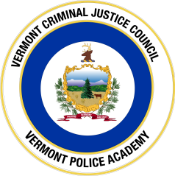 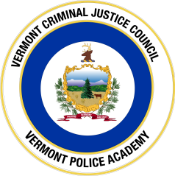 Meeting Location: 317 Academy Rd. Pittsford, VT 05763 Virtual Meeting Link: Join on your computer or mobile app Click here to join the meeting Or call in (audio only) +1 802-828-7667,,799247931#   United States, Montpelier Phone Conference ID: 799 247 931# Find a local number | Reset PIN Learn More | Meeting options Call to Order: Vermont Criminal Justice Council, Chair, Bill SorrellAdditions or Deletions to the Agenda: Vermont Criminal Justice Council, Chair, Bill SorrellApproval of the Minutes for October 4, 2023: Vermont Criminal Justice Council, Chair, Bill SorrellAction item: Approve Minutes- Vermont Criminal Justice Council, Chair, Bill SorrellS.17 Sheriff’s Reform Report –Lamoille County Sheriff’s Department Sheriff Roger Marcoux, and the Department of State’s Attorney and Sheriff’s Labor Relations and Operations Director Annie NoonanAct 56 Work Group - Vermont Criminal Justice Council, Governor’s Appointee, Chris LourasCanine Committee – Colchester Police Department, Canine Committee Chair, Dave DeweyExecutive Director Updates - Vermont Criminal Justice Council, Executive Director, Heather SimonsGeneral Discussion - Vermont Criminal Justice Council, Chair, Bill SorrellAction item: Motion to Adjourn- Vermont Criminal Justice Council, Chair, Bill SorrellNext meeting date: 11/14/2023